Resource:Course:Princeton course: Boosting: Foundations & Algorithmshttp://www.cs.princeton.edu/courses/archive/spring09/cos598D/By Prof. Rob SchapireVideo:Also, there is a brief introduce on web:http://videolectures.net/mlss05us_schapire_b/http://videolectures.net/mlss09us_schapire_tab/Tutorial:ICCV 2005 Tutorial:http://people.csail.mit.edu/torralba/shortCourseRLOC/boosting/boosting.htmlCodes:  Matlab:     GML_AdaBoost_Matlab_Toolbox_0.3:http://graphics.cs.msu.ru/ru/science/research/machinelearning/adaboosttoolboxAdaboost    (Matlab Central)http://www.mathworks.com/matlabcentral/fileexchange/21317%E2%80%90adaboost C#: (good for demo)Classification.NEThttp://jamie.shotton.org/work/code.html 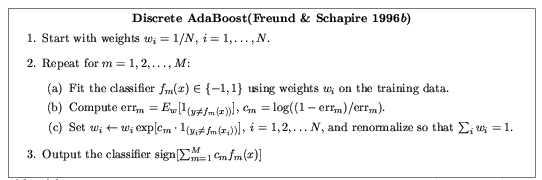 